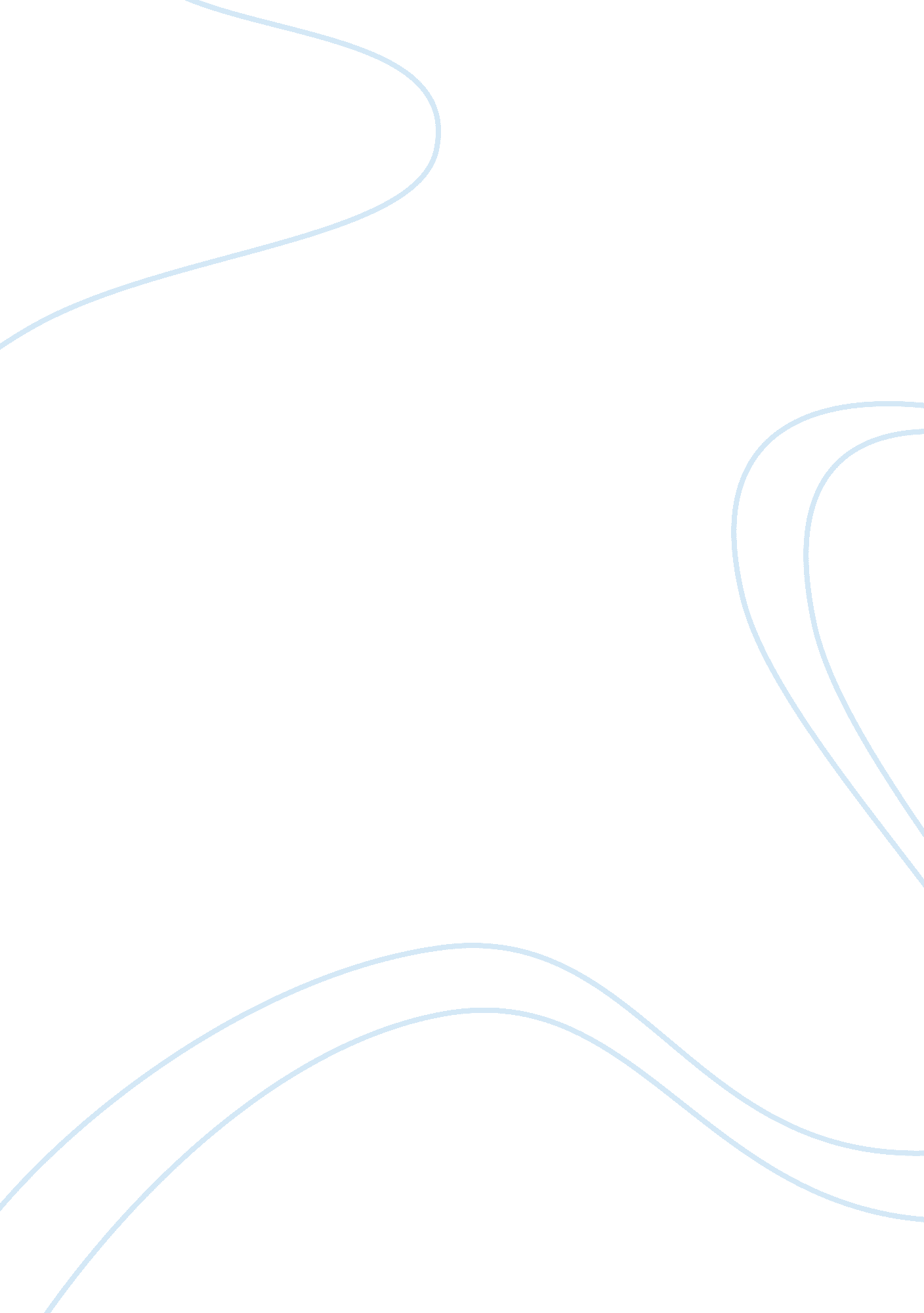 Nuclear- for the propulsion if aircrafts. severalHistory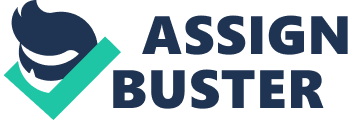 Nuclear- powered transportation uses nuclear reactors. Transportations such as a plane, ships, and submarines all use nuclearreactors. Nuclear powered reactors produce and control the release of energyfrom splitting the atoms of uranium. Uranium fueled nuclear power is a cleanand efficient way of boiling water to make steam which drives turbinegenerators. In a nuclear-powered submarine, reactors heat produces steams, which drives the turbines that provided the submarines with power. Nuclear reactors are a great useof power but they can have their own pros and cons for example when used in asubmarine they need to be constantly kept cool in order to prevent overheating. Nuclear reactions are also quite expensive even more than the conventionalsources of power but luckily the pros out weight the cons. Nuclear reactors cango several years without the need to refuel and they provide more miles perunit of raw fuel compared to combustion driven power sources. The Nuclearreactor also releases no greenhouse gasses. Transportation such as ships hasnuclear reactors on board that are similar to those on land. Nuclear ships are alot faster than those of conventional fuel, environmentally friendly and recyclable. Even with all of these great aspects, there are a lot of cons to this invention. Cons such as the expenses needed to pay to build a nuclear ship and stress onthe mechanism caused by salt water corrosion. Another invention powered bynuclear reactors are nuclear planes. Sadly, nuclear planes do not exist. In1946, five years before the 1st nuclear reactor was created the U. S Air Forceput in motion the program NEPA which stand for the nuclear energy for thepropulsion if aircrafts. Several engines were built and tested but no Americanaircraft was ever flowed. The program was ultimately disabled by PresidentKennedy in the early 1960’s. In the meantime, the Soviet Union was startingtheir own program of nuclear aircraft but was also disabled. The idea and dreamof creating a nuclear aircraft is still there but it will not be completed in awhile or anytime soon for that matter. Although nuclear planes aren’t readyyet we can count on future generation to be able to make that dream a reality especiallywith the advancement on technology found in today’s society. If we are lucky wemay one day have nuclear powered cars, but until then we will have to stick toour nuclear-powered submarines and ships. In conclusion, nuclear- poweredtransportations are powered by nuclear reactions. These inventions have lots ofpros and cons but throughout that them all they can be a reliable a new source ofenergy for future generations and so on. Nuclear -powered transportation isgreat now but can be better with time.                                                             CitationsWebsite: https://steemit. com/science/@akmal007/how-long-could-a-u-s-aircraft-carrier-sustain-itself·        Website title: How long could a U. S aircraft carrier sustain itself? –Steemit·         Article title: How long could a U. S aircraftcarrier sustain itself? steemcreated with sketch ·        Date accessed: January26, 2018 Website: http://americanhistory. si. edu/subs/operating/propulsion/reactor/index. html·        Website title: NuclearReactors·        Date accessed: January26, 2018Website: https://www. realclearscience. com/blog/2014/07/why_not_nuclear-powered_aircraft. html·        Website title: RealClearScience·        Article title: Why Not Nuclear- Powered Aircrafts?·        Date accessed: January 26, 2018Website: http://nuclearinfo. net/Nuclearpower/HowPowerPlantsWork·        Website title: MentalFloss·         Article title: A Brief History of Nuclear Airplanes·        Date published: October 22, 2013·        Date accessed: January 26, 2018 Website: http://www. wnti. co. uk/nuclear-transport-facts/nuclear-transport-facts. aspx·        website Title: Nuclear transport Facts | World Nucleartransport institute ·        Article title: World Nuclear Transport Institute·        Date accessed: January 26, 2018Website: https://science. howstuffworks. com/nuclear-submarine. htm·        Website title: HowStuffWorks Science·        Article title: How Nuclear Submarines Work·        Date published: July 09, 2008·        Date accessed: January26, 2018 